ANEXO AL XL CAMPEONATO DE ESPAÑA DE CLUBES POR AUTONOMÍASCOMITÉ TÉCNICO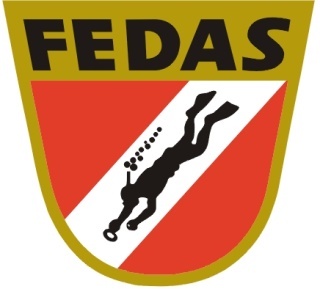 FEDERACIÓN ESPAÑOLA DE ACTIVIDADES SUBACUÁTICAS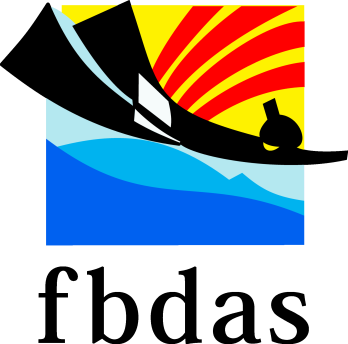 FEDERACIÓN BALEAR DE ACTIVIDADES SUBACUÁTICAS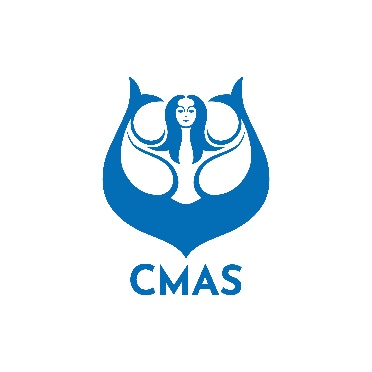 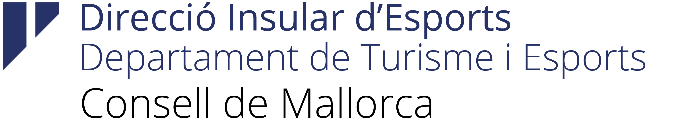 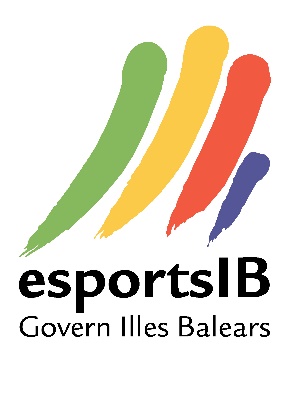 ANEXO 1INSCRIPCIONESCada federación autonómica o delegación de F.E.D.A.S., podrá inscribir un máximo de CUATRO equipos. La federación organizadora del campeonato participará con un equipo más, por lo que la federación estará representada por CINCO equipos. El equipo campeón de 2021 tiene plaza para el presente campeonato, siempre que haya participado en su campeonato autonómico, no pudiendo presentar dos equipos del mismo club.Cada federación autonómica podrá remitir la solicitud de inscripción de sus deportistas, por las siguientes vías:Por correo certificado a:Federación Balear de Actividades SubacuáticasC/ Uruguay, S/N – Velodrom Illes Balears07010 Palma de Mallorca – Illes Balearsdándose por válida la fecha que figure en el matasellos.O por e-mail a:			pescasub@fbdas.comPlazo definitivo para formalizar las inscripciones se cerrará el 30/09/2022El importe de la cuota de inscripción será de 150 euros por equipo (a razón de 50€ por persona) deberá ser ingresado en la siguiente nº de cuenta ES18 2100 0051 7502 0031 5518  de la entidad CAIXABANKANEXO 2PRESENTACIÓNLos participantes deberán presentarse el día 14 de octubre de 2022 a partir de las 10:30 a 12:00 horas en  las oficinas del CN Can Picafort, para la inscripción definitiva.Deberán presentar los originales de la documentación solicitada así como fotocopia del ingreso para la inscripción definitiva de los participantes. Se recogerán dorsales y acreditaciones. 12:00h Bienvenida del Ayuntamiento a los participantes12:20h Refrigerio13h      Reunión técnicaANEXO 3Composición del Comité de CompeticiónComisario Nacional  	GUILLERMO FERREIRO Comisario General   	JUAN MAS Director de la Prueba  	JUAN VARGAS Primer Asistente del Comisario Nacional. 	OSCAR HERNANDEZ Segundo Asistente del Comisario Nacional  	CARLOS TOMAS Primer  Asistente  comisario  General.    __________________TOMEU MARTI Primer asistente Director de la Prueba 	CARLOS RUIZ Médico  	 BERNARDO GARCIA DE LA VILLA Hasta 5 Comisarios Volantes _____________                  MATEU GONZALEZ                                                                                           TOMEU MARTI                                                                                           JOSE A. CORDON PARIS                                                                                                         JAIME FRAU                                                                                                                                                                                                   MIGUEL GENOVART                                                                                           Coordinador de seguridad     	JOSE A. CORDON PARIS Responsable de Pesaje  	JUAN VARGAS SUÁREZ Primer asistente Pesaje   	ANTONIO MARTORELL ADROVER Responsable de Inscripción  	JOSE MOREY Responsable de Logística de Tierra  	BALTASAR GELABERT MATEU Responsable de Logística de Mar   	JAIME FRAU ADROVER   Responsable de Protocolo, prensa y comunicaciones   	MARTA SUREDAANEXO 4Zonas de CompeticiónSe disputará a una sola jornada de un máximo de 6 horas el día 15 de octubre de 2022.- A las 7:30 concentración en el CN Can Picafort.- 8:30 inicio de la competición – En el punto designado por la organización frente al CN Can Picafort             - 14:30 fin de competición.- 14:50 Tiempo límite para entrega de las capturas, en la explanada del Puerto de Can Picafort- 16:00 comida de compañerismo en Cases de son Sant Marti.- 17:15 Pesaje de las capturas y apremiacionesEl Jurado de Competición, decidirá la zona el mismo día de la prueba según estado del mar y previsión local del tiempo. ZONA DE COMPETICIÓN   Puerto base CN Can PicafortLímite 1:   Cap Pinar (39º53’19,3’’N 3º12’16,0E)Punto lineal 1 referencia (39º53’22,2N 3º12’26,2’’E)Límite 2:   Illot des Porros (39°45'18,5N   3° 11’17,5’’E)Punto lineal 2 referencia (39º47’07,1’’N 3º12’52,8’’E)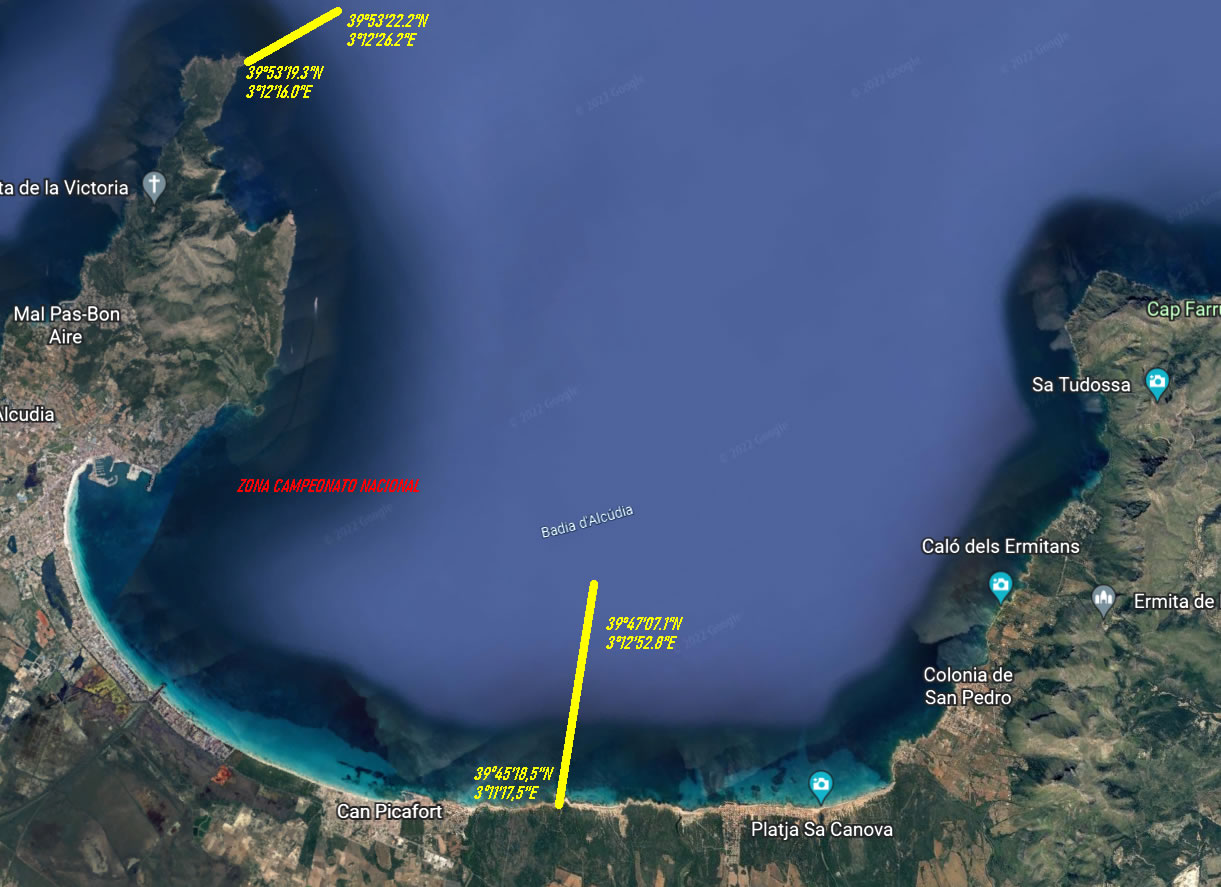 ZONA DE RESERVAPuerto base Porto CristoLímite sur: Porto Cristo. Línea de los  39° 32.300'NLímite norte: Cala Bona. Línea de los  39° 36.850’N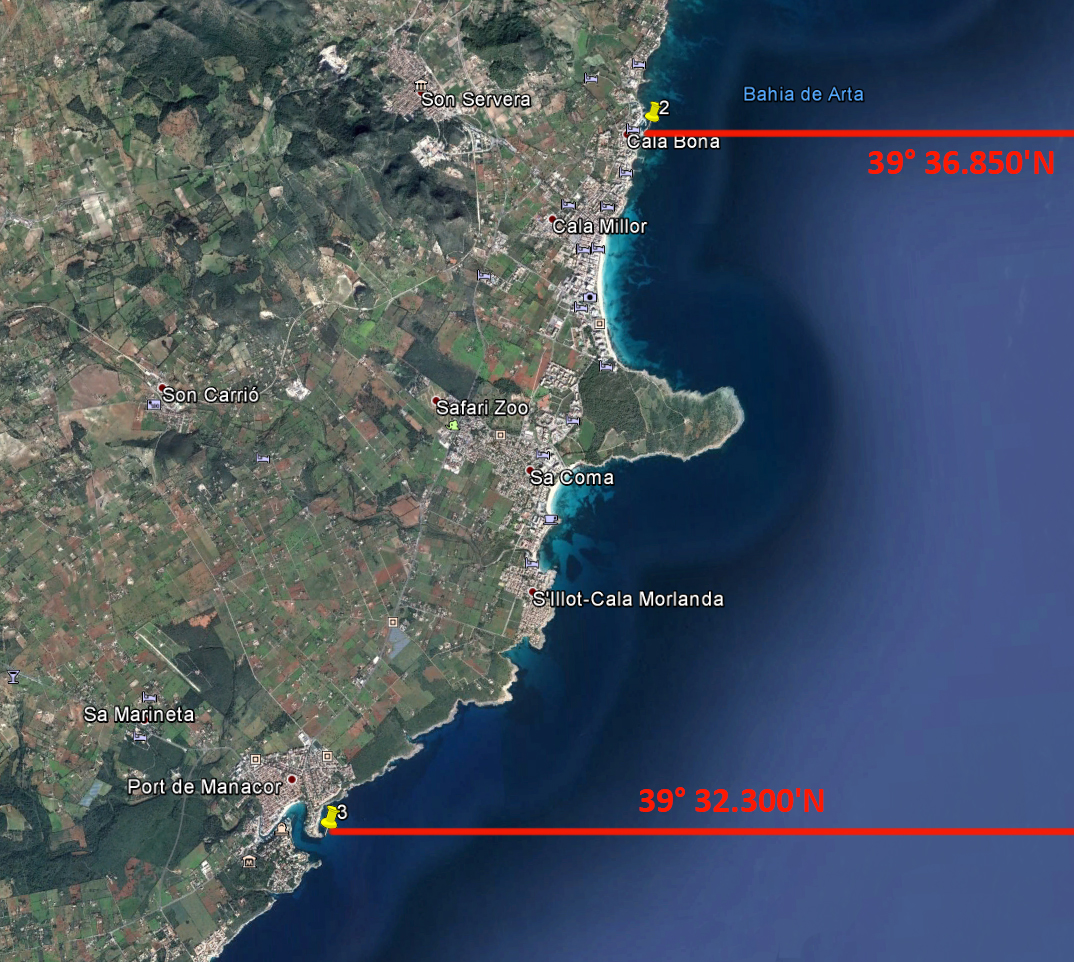 ANEXO 5Piezas válidas y cuposGRUPO 1. El peso mínimo por pieza se establece en 500 gramos y un cupo de 10 capturas por especie. Tendrán una puntuación de un punto por gramo. En este grupo se incluyen las siguientes especies:Bonito / bonítol 			(sarda sarda)Brótola / mòllera 		(phycis phycis)Chopa / càntara 		(spondyliosoma cantharus)Escórpora 			(scorpaena porcus)Espetón / espet 		(sphyraena sphyraena)Lisas / llises 			(mugilidae)			Llampuga 			(coryfhaena hippurus)Mojarra / variada 		(diplodus vulgaris)Oblada 				(oblata melanura)Palometón / palomida 		(lichia amia)Salmonete / moll 		(mullus surmuletus)Salpa / saupa	 		(sarpa salpa)Sargo picudo / morruda 	(diplodus puntazzo)Serviola / siviola 		(seriola dumerili)Sargo / sard			(diplodus sargus)Tordos / tords			(labrus merula,…)Maragota/grívia			(labrus viridis)GRUPO 2. Se establece un peso mínimo por pieza de 500 g. y un cupo de 7 capturas por especie.Dentón / déntol 			(dentex dentex)Dorada / Orada 		(sparus aurata)Ballesta / surer 			(balistes carolinensis)Cabracho/ caproig		(scorpaena escrofa)Corvallo / escorball 		(sciaena umbra)Lucema / xoric 			(dactylopterus volitans)Lubina / llop 			(dicentrarchus labrax)Gallo de San pedro		(zeus faber)GRUPO 3. Meros y afines. Se establece un peso mínimo por pieza de 3 kg. y un solo cupo de 2 ejemplares de este grupo. Si el cupo se completa con ejemplares de diferente especie, sí se tendrá en cuenta para la bonificación por especie.Meros y afines / anfossos	(epinephelus marginatus, epinephelus caninus, epinephelus costae, epinefhelus aeneus, mycteroperca rubra,... y demás chernas y meros)GRUPO 4. Se establece un peso mínimo de 2.000 gramos y un cupo de 2 capturas por especie. Cada pieza válida tendrá una puntuación fija de 1.000 puntos. En este grupo se incluyen las siguientes especies:			Congrio / congre 		(conger conger)			Morena 			(muraena helena)Las especies no incluidas expresamente en ninguno de los grupos anteriores, se incluirán en el GRUPO 1.Los cupos hacen referencia al número máximo de capturas por especie que pueden presentarse, independientemente de si son o no válidas. Si se presentaran más capturas del cupo establecido, se retirarían el doble de las piezas que lo superen y siempre serían las de mayor peso.BonificacionesBonificación de 1.000 puntos por especie.Bonificación por cupos completados 1.000 puntos Puntuación máxima por pieza.La máxima puntuación por peso que se puede obtener por una pieza es de 10.000 puntos.ANEXO 7Artículo 1.-PARTICULARIDADES.1.1. Básicamente es el mismo reglamento que el individual con la salvedad expresada en el Art. 9.9, por lo que no será de aplicación en este mismo reglamento entre los miembros del mismo equipo.1.2. Los equipos estarán formados por tres pescadores, solo pudiendo estar en el agua dos deportistas al mismo tiempo.1.2.1. Excepcionalmente el equipo podrá estar formado por dos deportistas, permaneciendo siempre uno de ellos en la embarcación.1.3. Cada federación autonómica o delegación de F.E.D.A.S., podrá inscribir un máximo de dos equipos (CUATRO equipos para el presente campeonato). La federación organizadora del campeonato participará con un equipo más, por lo que la federación estará representada por tres equipos (CINCO equipos para el presente campeonato). La federación organizadora, previa solicitud al Comité Nacional, podrá aumentar la inscripción de equipos.1.4. El equipo campeón guardará plaza para el año siguiente, siempre que participe en su campeonato autonómico, no pudiendo presentar dos equipos del mismo club.1.5. Al Club organizador se le garantizará su participación.1.6. Cada equipo aportará su propia embarcación. La organización estará obligada a poner embarcaciones para la participación a los deportistas que cumplan los requisitos de los artículos 4.1 o 4.2 de Baleares, Canarias, Ceuta y Melilla, que lo soliciten previamente.1.7. El campeonato será de una sola jornada con una duración máxima de seis horas.1.7.1. Si por mal tiempo o causa de fuerza mayor debiera suspenderse la prueba una vez comenzada, los resultados obtenidos serán válidos si la duración efectiva de la misma haya sido igual o superior a tres horas y media.1.8. Cuando uno o ambos miembros de un equipo estén en el agua, será obligatorio el uso de la boya.(sólo una por equipo).1.9. Los cupos se establecerán para el equipo.1.10. El orden de pesaje se hará por el orden de entrega de las capturas1.11 Los equipos deberán ir correctamente uniformados